Was colonial life a good life?Back up your claim with evidence from your primary source investigation.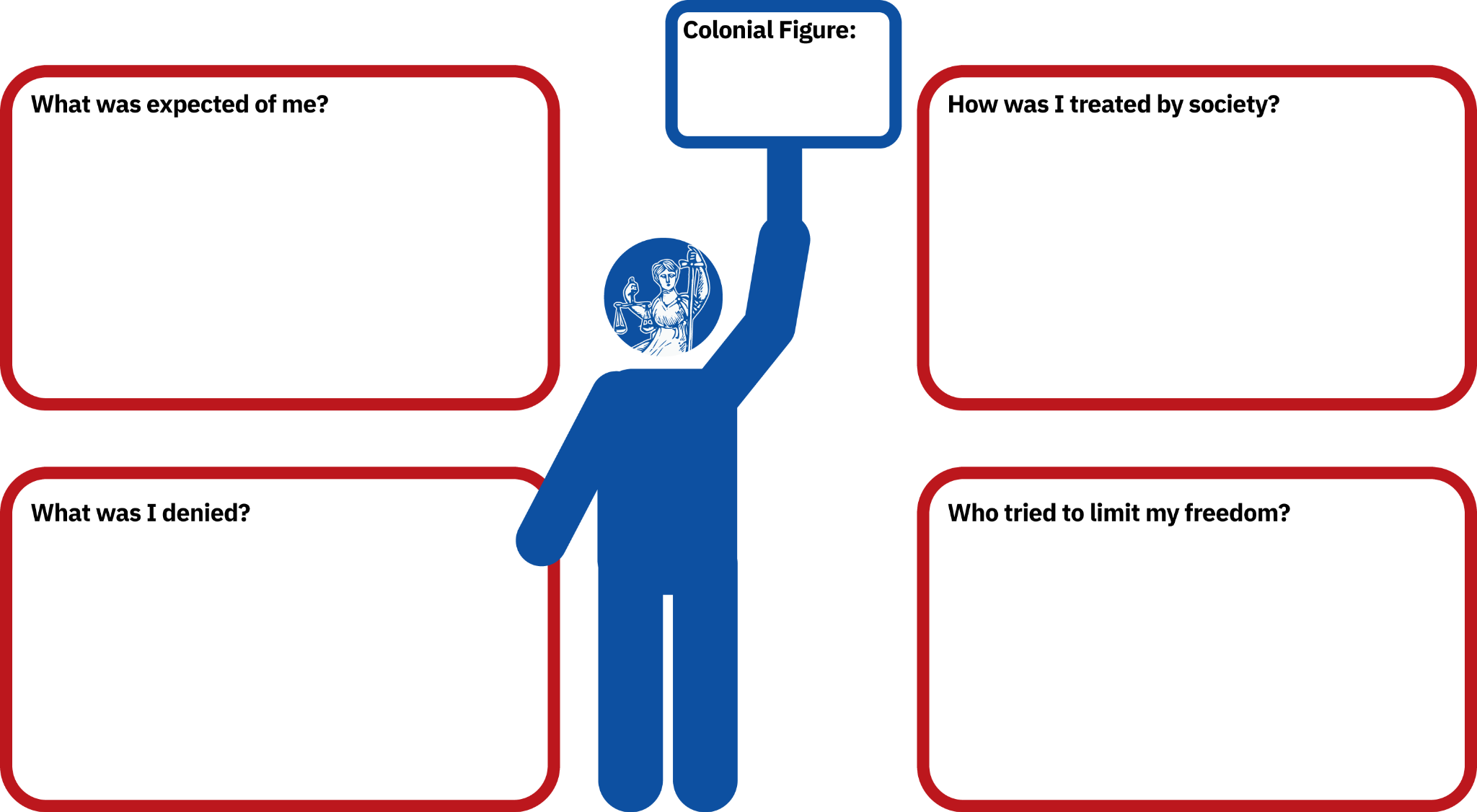 